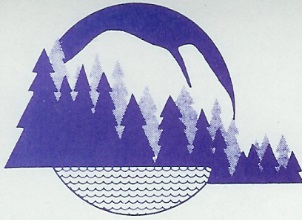                                              TOWN OF BRIDGTON                                 DEPUTY TOWN MANAGER’S REPORT                                                   May 22, 2018General GovernmentRose Nelson representing Senator Collins’ Office will be at the Town Office in the Downstairs Meeting Room, 10 Iredale Street, Bridgton, on Monday, June 11, 2018, 9:30a.m. to 10:30a.m.,  to give citizens an opportunity to stop in to express concerns and comments.Asher Yusin from the University of Maine at Orono will be our student intern this summer beginning on May 29th  He is an International Affairs Major with a Minor in Political Science.  He will be assisting with database development and GIS.    Fire DepartmentFire Chief Steve Fay would like to take this opportunity to thank Patricia Webber for the donation of the 911 locator switches and Mr. and Mrs. Daniel Krupp for the donation of a new sectional sofa for Station #1.  At the Annual Fire Department Banquet on April 28th the following individuals were recognized:Rookie Firefighter of the Year – Mike RandMost Improved Firefighter - Dalton Hulsey Firefighter of the Year – Adam CookOfficer of the Year – Captain Nathan FrankRandy King Award – William Morrisseau for his long term dedicationRobert Allen Community Service Award – Ernest Field for his continuing furtherance of the fire service in BridgtonCongratulations to Deputy Chief Paul Field on the completion of his Ten Forty One NFPA pro-board Instructor I and II certifications.  This required Paul to attend school every Wednesday for 16 weeks following work.  This past weekend 4 Fire Department members attended a 25 hour Rapid Intervention Team Training (RIT) in Fryeburg.  Chief Fay would like to thank Deputy Chief Paul Field, Deputy Chief Eric Field and Captain Brad Vincent for their attendance to this “Train the Trainer” program which will be utilized to train our members in Bridgton. Please DO NOT access a fire alarm panel when an alarm is activated.  The Fire Department uses information in a panel once the alarm has been transmitted.  Going into the alarm panel prior to Fire Department arrival may be considered tampering and is a Class E offense. Changes made by the Maine Forest Service include fire class conversion from numeric, 1,2,3,4 and 5, to a defined index, Low, Medium, High, Very High and Extreme, and Bridgton’s zone changed from #3 to #9.   Burn permits will not be issued above a “Medium” classification.   Police DepartmentThe new Park Ranger, Brandan George, began patrolling Town Beaches and Parks this month.  This position is a seasonal 40 hour a week position.   You may see Brandan biking, walking or trucking from location to location wearing khaki pants and a black shirt identifying him as Park Ranger for the Town of Bridgton.  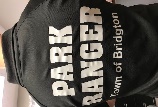 Public WorksPaving on the Burnham Road has been completed.  Over the next few weeks driveways and road shoulders will be finished.  Swim floats, boats docks and swim buoys are currently being installed.  All the cemeteries are being prepared for Memorial weekend.  We realize that this past winter was hard on the grass so it is sparse.  Veteran’s Memorial Park, located in the center of Town, is currently being worked on.   Respectfully submitted,  Georgiann M. FleckDeputy Town Manager